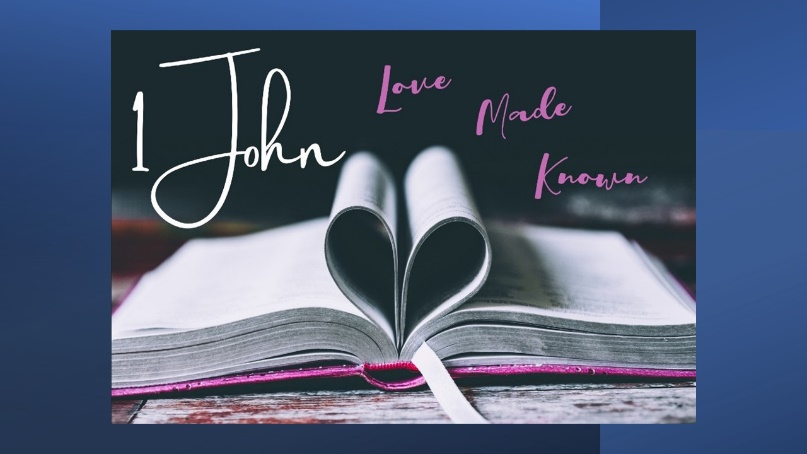 1 John 1:1-4 How can we apply these passages to our lives? Question 1 How has your thought of your eternal life changed in view of 1 John’s theme of eternal life? Question 2 How are people deceived about eternal life? Question 3 How does 1 John encourage you to fight against being a nominal Christian? Question 4 John writes in verse 4 that he shares the good news of Christ so that his joy might be complete. Is this true of us? Who do you know that is in need of being engaged with this gospel? Make a plan on how YOU will engage them.  